Об организации подготовки к пожароопасному сезону 2024 годаВ  соответствии  с  постановлением  Правительства  Российской  Федерации  от  16 сентября  2020 г.  № 1479 «Об  утверждении  Правил  противопожарного  режима  в Российкой  Федерации»,   Законом  Чувашской  Республики  «О пожарной  безопасности  в  Чувашской  Республике»,  постановлением Кабинета Министров Чувашской Республики от 18 марта2024 г. № 116  «О начале пожароопасного сезона в 2024 году на территории Чувашской Республики и об утверждении перечня населенных пунктов, подверженных угрозе лесных пожаров и других ландшафтных (природных) пожаров, а также перечня территорий отдыха детей и их оздоровления, территорий садоводства или огородничества, расположенных на территории Чувашской Республики, подверженных угрозе лесных пожаров, на 2024 год»,  в целях предупреждения и снижения количества пожаров, своевременного принятия мер по предотвращению лесных пожаров и обеспечению эффективной борьбы с ними, безопасности людей, устойчивого функционирования объектов экономики и жизнеобеспечения населения на территории Порецкого  муниципального округа Чувашской Республики в пожароопасный период 2024 года,  администрация  Порецкого  муниципального округа  Чувашской   Республики   п о с т а н о в л я е т:1. Установить с 1 апреля 2024 года на территории Порецкого муниципального округа Чувашской Республики начало пожароопасного сезона.2. Рекомендовать руководителям предприятий, организаций, учреждений всех форм собственности  Порецкого муниципального округа до начала пожароопасного периода:принять соответствующие нормативные правовые акты, предусматривающие проведение пожарно-профилактических работ в населенных пунктах, организациях и жилом секторе;         разработать и утвердить в установленном порядке мероприятия, направленные на предотвращение и ликвидацию пожаров на объектах экономики, расположенных вблизи лесных массивов и торфяных участков, предусмотрев оборудование их средствами пожаротушения;         организовать и провести комплексные проверки выполнения требований пожарной безопасности объектов с массовым пребыванием людей, уделив особое внимание оздоровительным и школьным лагерям, учреждениям здравоохранения и социальной защиты населения;         подготовить и провести в учреждениях образования мероприятия по обучению и закреплению правил пожарной безопасности;         организовать обучение мерам пожарной безопасности, порядку оповещения, сбора, а также содержания и применения первичных средств пожаротушения;         изготовить средства наглядной противопожарной пропаганды: буклеты, памятки, выписки из Правил пожарной безопасности и распространить их среди работников;         довести до сведения работников информацию о функционировании телефонов единой службы спасения «01», «101» и «112»;         взять под личный контроль выполнение предписаний, выданных инспекторами управления надзорной деятельности и профилактической работы Главного управления Министерства по делам гражданской обороны, чрезвычайным ситуациям и ликвидации последствий стихийных бедствий Российской Федерации по Чувашской Республике – Чувашии и обеспечить соблюдение противопожарного режима на подведомственных объектах;         организовать мероприятия по заполнению пожарных водоемов, оборудованию водонапорных башен устройствами для забора воды пожарными автомобилями, обеспечить подъездные пути к ним;         провести профилактическое обслуживание и ремонт электрических проводок, электрооборудования, подтяжку провисших линий электропередач, ревизию молниезащиты и поддерживать их в надлежащем состоянии.3. Управлению по благоустройству и развитию территорий администрации Порецкого муниципального округа Чувашской Республики:ужесточить контроль за парковкой автотранспорта на территориях, прилегающих к многоэтажным общественно-административным зданиям и жилым домам, в целях обеспечения проезда пожарно-спасательной техники;провести мероприятия по подготовке к защите территорий населенных пунктов от пожаров в пожароопасный период;организовать в населенных пунктах установку емкостей (бочек) с водой у каждого жилого строения;обеспечить населенные пункты исправными источниками наружного противопожарного водоснабжения;откорректировать, согласовать планы и порядок привлечения сил и средств для тушения пожаров, составить списки привлекаемой дополнительно водополивочной и другой техники для тушения пожаров, определить ответственных лиц;рассмотреть проблемные вопросы в области обеспечения пожарной безопасности в населенных пунктах на встречах (сходах) с гражданами;организовать работу по выполнению требований Правил противопожарного режима в Российской Федерации, предъявляемых к населенным пунктам, в том числе в части проведения работ на территориях, прилегающих к лесу, по очистке от сухой травянистой растительности, пожнивных остатков, валежника, порубочных остатков, мусора и других горючих материалов на полосе шириной не менее 10 метров от леса либо отделению минерализованной полосой шириной не менее 1,4 метра или иным противопожарным барьером;организовать реализацию противопожарных мероприятий по недопущению распространения лесных и торфяных пожаров на строения, а также приведению в надлежащее состояние проездов к зданиям, сооружениям и открытым водоемам;организовать своевременную очистку территории населенных пунктов и минерализованных полос от горючих отходов, мусора, тары, опавших листьев, сухой травы и т.п.;организовать силами населения и членов добровольных пожарных формирований ночной дозор в населенных пунктах, иметь в каждом хозяйстве первичные средства пожаротушения (ведро с водой, лопата, багры и т.п.);организовать мероприятия по проведению разъяснительной работы с населением о мерах пожарной безопасности и действиях в случае пожара;организовать подворовой обход хозяйств с целью профилактики и предупреждения  нарушений правил пожарной безопасности;обеспечить населенные пункты исправной телефонной связью, системой оповещения населения о чрезвычайной ситуации;запретить проведение пожароопасных работ в летний период в условиях сухой, жаркой, ветреной погоды или при получении штормового предупреждения;при возникновении высокой и чрезвычайной пожарной опасности вносить предложения об установлении особого противопожарного режима;уточнить планы и порядок эвакуации населения при чрезвычайных ситуациях, связанных с возникновением природных пожаров;продолжить работу по противопожарной пропаганде и обучению населения мерам пожарной безопасности.4. Сектору мобилизационной подготовки, специальных программ, ГО и ЧС администрации Порецкого муниципального округа Чувашской Республики организовать рассмотрение на заседаниях комиссии по предупреждению и ликвидации чрезвычайных ситуаций и обеспечению пожарной безопасности Порецкого муниципального округа проблемные вопросы в области обеспечения пожарной безопасности в населенных пунктах, организациях, жилом секторе и лесных массивах.5. Контроль за выполнением настоящего постановления возложить на первого заместителя главы – начальника Управления по благоустройству и развитию территорий администрации Порецкого муниципального округа, заместителя председателя комиссии по предупреждению и ликвидации чрезвычайных ситуаций и обеспечению пожарной безопасности Порецкого муниципального округа.6.  Настоящее постановление вступает в силу со дня его официального опубликования в издании «Вестник Поречья» и подлежит размещению на официальном сайте Порецкого муниципального округа в информационно-телекоммуникационной сети «Интернет» и распространяется на правоотношения, возникшие с 1 апреля 2024 года.Глава Порецкого муниципального округа                                                               Е.В.Лебедев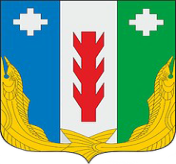 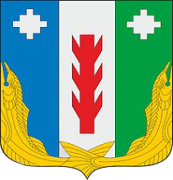 